التوصيـة ITU-R SM.1838-1(2023/09)السلسلة SM: إدارة الطيفإجراء اختبار لقياس قيمة الضوضاء في مستقبلات الرصد الراديوي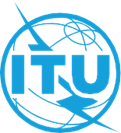 تمهيـديضطلع قطاع الاتصالات الراديوية بدور يتمثل في تأمين الترشيد والإنصاف والفعالية والاقتصاد في استعمال طيف الترددات الراديوية في جميع خدمات الاتصالات الراديوية، بما فيها الخدمات الساتلية، وإجراء دراسات دون تحديد لمدى الترددات، تكون أساساً لإعداد التوصيات واعتمادها.ويؤدي قطاع الاتصالات الراديوية وظائفه التنظيمية والسياساتية من خلال المؤتمرات العالمية والإقليمية للاتصالات الراديوية وجمعيات الاتصالات الراديوية بمساعدة لجان الدراسات.سياسة قطاع الاتصالات الراديوية بشأن حقوق الملكية الفكرية (IPR)يرد وصف للسياسة التي يتبعها قطاع الاتصالات الراديوية فيما يتعلق بحقوق الملكية الفكرية في سياسة البراءات المشتركة بين قطاع تقييس الاتصالات وقطاع الاتصالات الراديوية والمنظمة الدولية للتوحيد القياسي واللجنة الكهرتقنية الدولية (ITU-T/ITU-R/ISO/IEC) والمشار إليها في القرار ITU-R 1.
وترد الاستمارات التي ينبغي لحاملي البراءات استعمالها لتقديم بيان عن البراءات أو للتصريح عن منح رخص في الموقع الإلكتروني http://www.itu.int/ITU-R/go/patents/en حيث يمكن أيضاً الاطلاع على المبادئ التوجيهية الخاصة بتطبيق سياسة البراءات المشتركة وعلى قاعدة بيانات قطاع الاتصالات الراديوية التي تتضمن معلومات عن البراءات.النشر الإلكتروني
جنيف، 2024  ITU  2024جميع حقوق النشر محفوظة. لا يمكن استنساخ أي جزء من هذه المنشورة بأي شكل كان ولا بأي وسيلة إلا بإذن خطي من الاتحاد الدولي للاتصالات (ITU).التوصيـة ITU-R SM.1838-1إجراء اختبار لقياس قيمة الضوضاء في مستقبلات الرصد الراديوي(2023-2007)مجال التطبيقهذه التوصية واحدة من مجموعة توصيات تَصِف طرائق الاختبار لتحديد المعلَمات التقنية لمستقبِلات الرصد الراديوي. وهي معلَمات هامة بالنسبة إلى مستعملي هذه المستقبِلات. وتحدّد هذه التوصية طرائق الاختبار لتحديد مقدار الضوضاء في مستقبِلات الرصد الراديوي.كلمات أساسيةإجراء اختبار، قيمة الضوضاء، مستقبل الرصد الراديويإن جمعية الاتصالات الراديوية للاتحاد الدولي للاتصالات،إذ تضع في اعتبارها أ )	أن قطاع الاتصالات الراديوية في الاتحاد قد نشر المواصفات النمطية الموصى بها لمستقبِلات الرصد التماثلية والرقمية في كتيِّب مراقبة الطيف الراديوي (طبعة 2011)، لكنه لم يتطرق إلى إجراءات الاختبار التي استندت إليها تلك المواصفات؛ب)	أن مواصفة مقدار الضوضاء (NF) ترتبط ارتباطاً وثيقاً بإجراءات الاختبار المستخدمة؛ج)	أن مقدار الضوضاء في المستقبِل معلمة تحدد قدرة المستقبِل على استقبال إشارات ضعيفة وإنتاج إشارات خرج بسوية معقولة ونوعية مقبولة؛د )	أن مقدار الضوضاء المحددة في صفحة بيانات المستقبِل تعتمد إلى حد بعيد على ترددات الاختبار المستعملة وظروف تشغيل المستقبِل والحرارة المحيطة السائدة أثناء الاختبارات؛ﻫ )	أن لخصائص الضوضاء تأثيراً مباشراً على قدرة المستقبِل على الاضطلاع ببعض مهام الرصد؛و )	أن إجراء اختبار وحيد لقياس مقدار الضوضاء ضروري من أجل مقارنة المواصفات التي ينشرها مختلف المصنِّعين؛ إذ إن تحويل مواصفات تستند إلى إجراءات اختبار متباينة صعب للغاية؛ز )	ضرورة أن يكون إجراء الاختبار المحدد للضوضاء مستقلاً عن تصميم المستقبِل؛ح)	أن إجراء اختبار محدداً بدقة لمقدار الضوضاء يعتمده جميع مصنِّعي مستقبِلات الرصد الراديوي سيتيح لمستعملي هذه المستقبِلات إمكانية تقييم منتجات المصنِّعين المختلفين بصورة أكثر سهولة وموضوعية؛ط)	إمكانية الاطلاع على معلومات إضافية عن عمليات قياس مقدار الضوضاء في التقرير ITU-R SM.2125 - المعلمات وإجراءات القياس الخاصة بمستقبِلات الرصد الراديوي ومحطاته العاملة بالموجات الديكامترية (HF) والموجات المترية (VHF) والموجات الديسيمترية (UHF)،توصـي1	باستعمال طرائق القياس الواردة في الملحق 1 لتحديد مقدار الضوضاء في مستقبِلات الرصد الراديوي؛2	بأن طرائق القياس الواردة في الملحق 1 وفي الملحق 2 قد تُستخدم للتحقق من أداء مستقبِلات المراقبة.الملحق 1

إجراءات اختبار لقياس قيمة الضوضاء في مستقبلات الرصد الراديوي1	الملامح العامةترتبط قيمة الضوضاء بشكل رئيسي بالمعلمات التالية:-	الترددات المستعملة في الاختبار؛-	وضعية المستقبِل (مكبر سابق، جهاز توهين)؛-	الحرارة السائدة أثناء الاختبارات.وعلاوة على ذلك، ينبغي من أجل تقدير قيمة الضوضاء بصورة صحيحة:-	إجراء عمليات القياس على كامل مدى ترددات المستقبِل؛-	تحديد المصنِّعين لقيمة الحد الأقصى للضوضاء ونشرها في صفحة البيانات في كامل مدى تشغيل المستقبل. ونظراً لأن قيم الضوضاء تعتمد على التردد، يمكن للمصنِّع أن يختار تحديد قيم ضوضاء لنطاقات تردد أو أمدية تردد منتقاة أخرى؛-	يمكن أيضاً تحديد القيمة المتوسطة (المتوسط الحسابي لعدد عمليات القياس)؛-	التأكد من صحة قيم الضوضاء المعلنة بالنسبة إلى كامل مدى درجات الحرارة المذكورة في صفحة البيانات. وتدوين القيم الحدية في صفحة البيانات، حسب الاقتضاء.2	معلومات أساسية عن قياس الضوضاءمواصفة الضوضاء هي إحدى المواصفات الرئيسية لمستقبِل الرصد. وترتبط قيمة الضوضاء ارتباطاً وثيقاً بحساسية مستقبِل الرصد.وقيمة الضوضاء في مستقبِل رصد هي العامل الذي يزيد من قدرة الضوضاء التي يبثها مستقبِل الرصد عند استخدام ضوضاء مرجعية في الدخل. وتكون قيمة الضوضاء عند مدخل مستقبِل الرصد قيمة مرجعية، وعند خرجه قيمة مقيسة.ويمكن قياس قيمة الضوضاء في مستقبِل الرصد بطرائق عدة هي:-	طريقة "الكسب"-	طريقة "العامل-Y" (طريقة مصدر الضوضاء)-	طريقة "الحساسية".ويجب إجراء عمليات القياس على كامل مدى التردد من خلال ضبط مستقبِل إشارات الاختبار على الترددات f1، f2، ...، fn. وينبغي اختيار ترددين على الأقل لكل توافقية يتوزعان بالتساوي على كامل مدى تردد المستقبِل.ويوضع المستقبِل في ظروف تشغيل عادية. وتضبط جميع موهّنات مستقبِل الرصد، إن وجدت، على قيمتها الدنيا.ويغلق التحكم الأوتوماتي بالكسب (AGC) أثناء الاختبارات.ويتعيَّن إجراء القياسات في حالة "مكبر سابق مفتوح" عند وجود مكبر تبديلي. ويمكن أيضاً إجراء القياسات في الحالة "مكبر سابق مغلق". كما يمكن التعبير عن الحالة "مكبر سابق مفتوح" بالعبارة "أسلوب حساسية مرتفعة" أو "أسلوب ضوضاء منخفضة".3	تعريف إجراءات اختبار لقياس الضوضاء في المستقبِلاتتجرى قياسات الضوضاء وفقاً للإرشادات الواردة في الفقرتين 1 و2.1.3	طريقة "الكسب" “Gain”1.1.3	المبدأمعادلة قيمة الضوضاء في درجة حرارة °25 هي التالية:		NF = Pout + 174 – Gainحيث:	NF:	قيمة الضوضاء في النظام موضوع القياس (dB)	Pout:	كثافة قدرة الضوضاء عند خرج النظام (dBm/Hz)	Gain:	كسب النظام موضوع القياس (dB).2.1.3	إعداد القياسينبغي استخدام إعداد القياس المبين في الشكل 1 في طريقة الكسب:الشـكل 1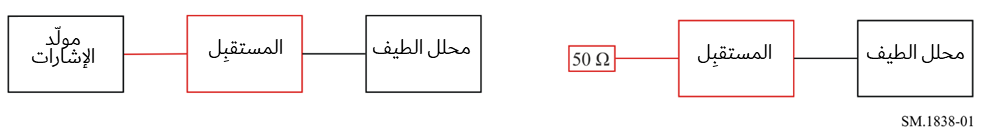 إجراء القياسالخطوة 1:	يوصل مولد الإشارات مع مدخل مستقبِل الرصد ويضبط المستقبِل على تردد القياس. وتستخدم نغمة الموجة المستمرة مع السوية التي تنتج نسبة dB 30 < SNR.الخطوة 2:	تقاس سوية قدرة الدخل، Ne (dBm)، باستعمال محلل الطيف، ثم سوية قدرة الخرج، Ns (dBm)، في مستقبِل الرصد. ويكون الكسب على النحو التالي، كسب (Gain) =Ne − Ns .الخطوة 3:	توصَل حمولة قدرها  50 مع مدخل مستقبِل الرصد. وتقاس كثافة قدرة الضوضاء، Pout (dBm/Hz)، باستعمال محلل الطيف. وينبغي ضبط مستقبِل الرصد على نفس المعلمات (كسب يدوي، تردد، وضعية المكبرات أو الموهّنات) في قياس الكسب (المرحلتان 1 و2) وقياس الضوضاء (المرحلة 3) على حد سواء.الخطوة 4:	تطبق المعادلة المعطاة في الفقرة 1.1.3.2.3	طريقة "العامل-Y"1.2.3	المبدأالمبدأ الذي تقوم عليه هذه الطريقة هو استخدام مصدر ضوضاء معياري عند مدخل مستقبِل الرصد.ويتم قياس كثافة الضوضاء باستعمال محلل الطيف وثنائي المساري للضوضاء في الحالتين "ON" (مفتوح) أو "OFF" (مغلق). ثم تستعمل المعادلة التالية:حيث:	NF:	قيمة الضوضاء في مستقبِل الرصد موضوع القياس (dB)	ENR:	نسبة الضوضاء الزائدة في مصدر الضوضاء (dB)	Y:	فرق كثافة الضوضاء (dB) المقيس في حالتي فتح (ON) أو إغلاق (OFF) المصدر.2.2.3	إعداد القياسينبغي استخدام إعداد القياس المبين في الشكل 2 في طريقة العامل-Y.الشـكل 2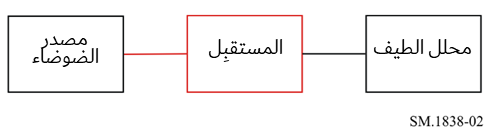 إجراء القياسالخطوة 1:	يوصَل مصدر الضوضاء بدخل مستقبِل الرصد وتوضع التغذية بالطاقة لمصدر الضوضاء على "ON" ويولَّف مستقبِل الرصد على تردد القياس.الخطوة 2:	تقاس كثافة الضوضاء (dBm/Hz) NON عند المخرج باستعمال محلل الطيف.الخطوة 3:	تغلق (OFF) التغذية بالطاقة لمصدر الضوضاء وتقاس كثافة الضوضاء، NOFF، عند مخرج مستقبِل الرصد. والمعلمة NON – NOFF = Y.الخطوة 4:	تطبَّق المعادلة الواردة في الفقرة 1.2.3.3.3	قياس الحساسية لتحديد قيمة الضوضاءمن الممكن استعمال هذه الطريقة غير المباشرة لكنها قد تعطي نتيجة مختلفة عن نتائج القياس بالطريقتين الأخريين. وذلك بسبب أن مزيداً من المكونات (مزيل تشكيل قسم IF، قسم سمعي ومرشاح سمعي للضوضاء) الموجودة في سلسلة المستقبِل تدخل في القياس. غير أنه بالإمكان تحديد قيمة الضوضاء في مستقبِلات التشكيل التماثلي باستعمال هذه الطريقة.1.3.3	المبدأيمكن استنتاج قيمة الضوضاء من حساسية التشكيل (AM) لمستقبِل الرصد باستعمال المعادلة التالية:حيث:	NF:	قيمة ضوضاء مستقبِل الرصد (dB)	S:	قيمة الحد للحساسية في مستقبِل الرصد (dBm)، ناقص نسبة التداخل إلى الإشارة، بما فيها قيمة الضوضاء والتشوه (SINAD) لقياس الحساسية (مثال: dB 12 في التشكيل AM)	Res:	عرض نطاق الضوضاء الفعالة للمرشاح المستخدم في القياس (Hz)	m:	دليل التشكيل (A3E) AM المستخدم في قياس الحساسية.ويبيِّن الشكل 3 العلاقة بين قيمة الضوضاء والحساسية.الشـكل 3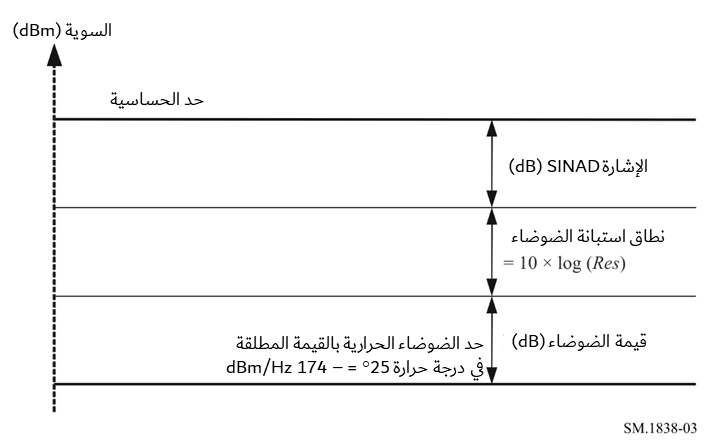 2.3.3	إعداد القياستُعرَّف حساسية الرصد بأنها أصغر إشارة دخل مطلوبة لإزالة تشكيل الإشارة المستقبَلة بصورة ملائمة.وينبغي لأغراض هذا القياس تحديد السوية السمعية من خلال قياس الإشارة SINAD، وذلك باستعمال مرشاح ضوضاء (التوصية ITU-T P.53) يحاكي أذن الإنسان. وتقاس حساسية مستقبِل الرصد باتباع طريقة قياس الحساسية التي يرد وصفها في التوصية ITU-R SM.1840.3.3.3	معلمات القياسلا يجرى قياس الحساسية للتشكيل AM إلا بترددات الاختبار. ويتم اختيار ترددات الاختبار وفقاً لأحكام الفقرة 2.وإذا ما قُدِّرت قيمة الحساسية بالوحدات µV توجّب تحويلها إلى وحدات dBm على النحو التالي:Value (dBµV) = 20 log value (µV)		e.g., for 1 µV:		20 log 1(µV) = 0 dBµVValue (dBm) = Value (dBµV) − 107		e.g., for 0 dBµV:	0 dBµV − 107 = −107 dBm بافتراض أن معاوقة الدخل تساوي  50.الملحق 2

إجراء الاختبار للتحقُّق من أداء مستقبلات الرصد الراديوي1	الملامح العامةالطريقة الموصوفة في هذا الملحق هي لمستخدِمي مستقبِل المراقبة عندما يريدون التحقق من أدائه. وميزة هذه الطريقة هي عدم الحاجة إلى معدات إضافية، لكن دقة النتيجة تعتمد على الدقة في قياسات المستوى للجهاز نفسه قيد الاختبار. وعندما تتمُّ معايرة المستقبِل وتصحيحه وفقاً لذلك، يمكن حينها فقط اعتبار هذه الطريقة قابلة للمقارنة بالطرق الأخرى المحدَّدة في هذه التوصية.1.1	المبدأالمبدأ وراء هذه الطريقة أن مستقبِلات الرصد الراديوي يمكنها أن تقيس قدرة الضوضاء عند مدخل المستقبِل.وعند تحديد حمولة قدرها 50 Ω متصلة بمدخل المستقبِل، فإن معامل الضوضاء وإجمالي قدرة الضوضاء عند المدخل يُحدَّدان بالمعادلة التالية:حيث:	NF:	معامل الضوضاء لمستقبِل الرصد الذي يُراد حسابه (dB)	Pn:	قدرة الضوضاء (dBm) المقيسة من قِبل المستقبِل	BW:	عرض نطاق الضوضاء للمرشاح المستخدَم في القياس (Hz)وتتطلب هذه الطريقة استخدام مِكشاف جذر متوسط التربيع للجهاز قيد الاختبار وافتراض درجة حرارة 25 درجة مئوية.2.1	إعداد القياسينبغي استخدام إعداد القياس المبيّن في الشكل 4 في لطريقة التحقُّق من الأداء.الشـكل 4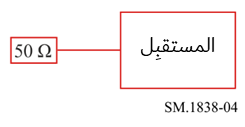 3.1	إجراء القياسالخطوة 1:	توصيل حمولة قدرها  50 بمدخل مستقبِل الرصد ومواءمة مستقبِل الرصد مع تردد القياس.الخطوة 2:	تسجيل قراءات قدرة الضوضاء Pn (dBm) المقيسة مِن قبل المستقبِل. الخطوة 3:	تطبيق المعادلة الواردة في الفقرة 1.1.___________سلاسل توصيات قطاع الاتصالات الراديوية(يمكن الاطلاع عليها أيضاً في الموقع الإلكتروني https://www.itu.int/publ/R-REC/en)سلاسل توصيات قطاع الاتصالات الراديوية(يمكن الاطلاع عليها أيضاً في الموقع الإلكتروني https://www.itu.int/publ/R-REC/en)السلسلةالعنـوانBO	البث الساتليBO	البث الساتليBR	التسجيل من أجل الإنتاج والأرشفة والعرض؛ الأفلام التلفزيونيةBR	التسجيل من أجل الإنتاج والأرشفة والعرض؛ الأفلام التلفزيونيةBS	الخدمة الإذاعية (الصوتية)BS	الخدمة الإذاعية (الصوتية)BT	الخدمة الإذاعية (التلفزيونية)BT	الخدمة الإذاعية (التلفزيونية)F	الخدمة الثابتةF	الخدمة الثابتةM	الخدمة المتنقلة وخدمة التحديد الراديوي للموقع وخدمة الهواة والخدمات الساتلية ذات الصلةM	الخدمة المتنقلة وخدمة التحديد الراديوي للموقع وخدمة الهواة والخدمات الساتلية ذات الصلةP	انتشار الموجات الراديويةP	انتشار الموجات الراديويةRA	علم الفلك الراديويRA	علم الفلك الراديويRS	أنظمة الاستشعار عن بُعدRS	أنظمة الاستشعار عن بُعدS	الخدمة الثابتة الساتليةS	الخدمة الثابتة الساتليةSA	التطبيقات الفضائية والأرصاد الجويةSA	التطبيقات الفضائية والأرصاد الجويةSF	تقاسم الترددات والتنسيق بين أنظمة الخدمة الثابتة الساتلية والخدمة الثابتةSF	تقاسم الترددات والتنسيق بين أنظمة الخدمة الثابتة الساتلية والخدمة الثابتةSM	إدارة الطيفSM	إدارة الطيفSNG	التجميع الساتلي للأخبارSNG	التجميع الساتلي للأخبارTF	إرسالات الترددات المعيارية وإشارات التوقيتTF	إرسالات الترددات المعيارية وإشارات التوقيتV	المفردات والمواضيع ذات الصلةV	المفردات والمواضيع ذات الصلةملاحظة: تمت الموافقة على النسخة الإنكليزية لهذه التوصية الصادرة عن قطاع الاتصالات الراديوية بموجب الإجراء الموضح في القرار ITU-R 1.